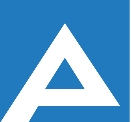 Agenţia Naţională pentru Ocuparea Forţei de MuncăLista candidaţilor care au promovat proba scrisă și sunt admişi la interviuNr. d/oNume, PrenumeComentariiȘef/ă,  Serviciu Juridic   Șef/ă,  Serviciu Juridic   Șef/ă,  Serviciu Juridic   Radu GheorgheInterviul va avea loc la data 14.02.2024, ora 16.00,Bir. 610